עבודה בהבנת הנקרא ובהבעה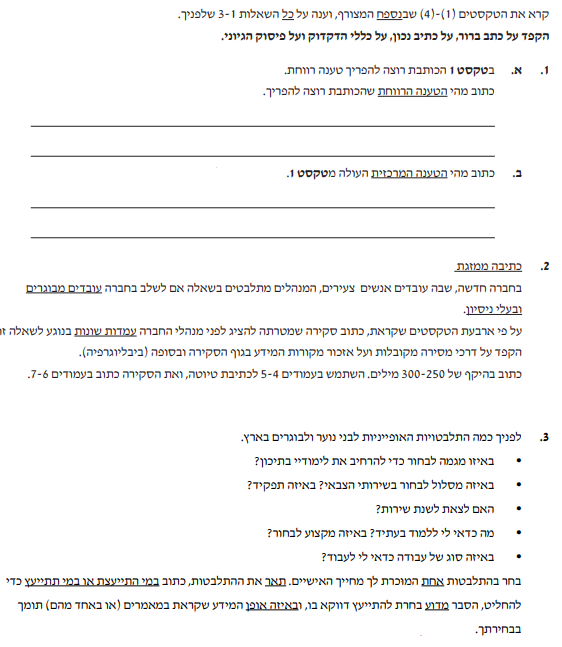 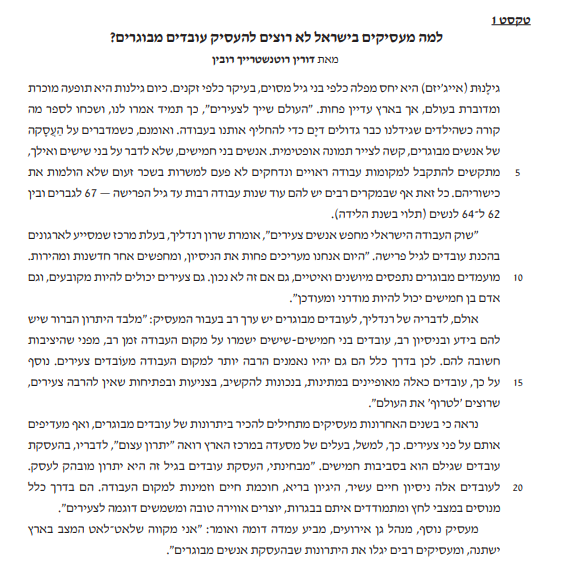 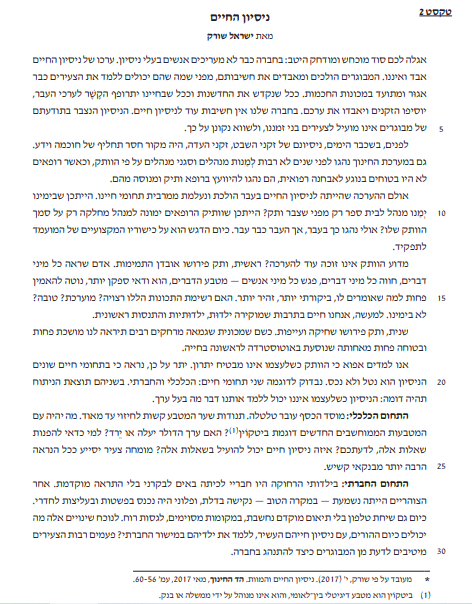 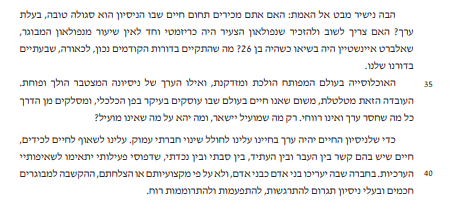 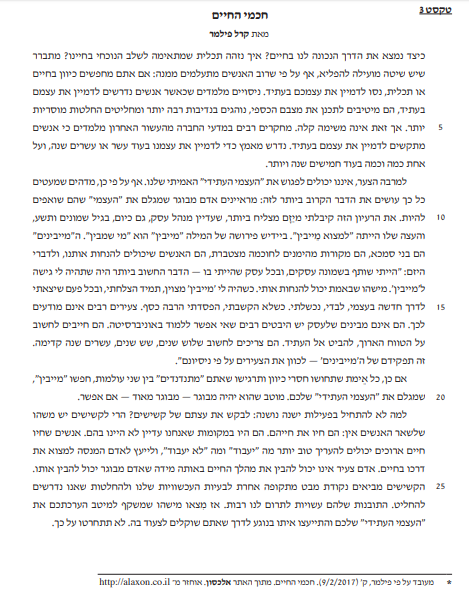 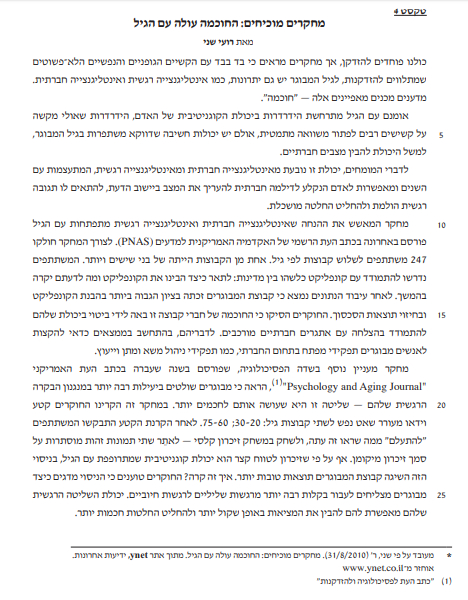 